Зимние игры со снегом для малышей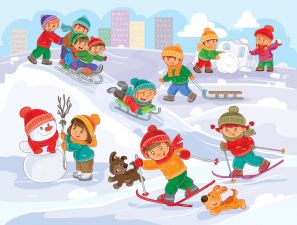 Зимние куличи❀ Если вы решили, что ведерко и совочек пригодятся только для летних прогулок, то ошибаетесь. К совочку можно добавить еще и лопатку и отправиться строить снежные куличи, а затем, например, пересчитать их (или считать по мере добавления), убирать по одному куличу и упражняться в обратном счете. А можно сказать малышу, что куличи поселились в большом доме, и у каждого квартира со своим номером. Для этого проставьте номера куличей на снегу, затем попросите назвать соседей того или иного кулича. Скажем, соседи числа 3 — 2 и 4. Или устройте новогоднее «чаепитие» и угостите зимним «лакомством» игрушки или снеговиков.❀ Можно поиграть и со снежками. Научите своего малыша лепить и играть в снежки. А затем поиграйте с ним в разные игры. Можно назвать снежки маленькими колобками, так малышу будет интересней, ведь сказку о Колобке вы уже не раз ему читали.Формочки не для песка, а для снега!❀ Как ведерко, так и формочки для песка можно с легкостью использовать зимой. Да-да, не удивляйтесь. Можно просто набирать в них снег и делать снежные печенья. А можно научить вашего малыша подбирать нужную форму.❀ Для этого выберите небольшую ровную снежную площадку и вдавите в снег формочки разной формы. Скажите, что это домик, в котором теперь живут формочки. «Наступил Новый год (или какой-нибудь другой праздник), — скажете вы, — и все формочки пошли в гости». С этими словами уберите их из домиков.❀ На снегу останутся вдавленные следы. Теперь перемешайте формочки и скажите, что они пошли в гости, а когда вернулись, то никак не смогли вспомнить, кто где живет. Попросите вашего малыша найти домик для каждой из них. Ребенку нужно будет прикладывать формочки к отпечаткам в снегу и смотреть, чтобы они подходили по форме.Маленький следопыт❀ Выйдя на прогулку, рассмотрите следы, оставленные на снегу. Это могут быть следы от санок, лыж, коньков или машины. Прокатите ребенка по дорожке и покажите, какие следы остаются на снегу от его санок. Понаблюдайте с той же целью за детьми, катающимися на коньках или лыжах. Найдите сходство и отличие в оставленных ими следах. Заодно закрепите понятия «шире» (след от лыж) и «уже» (след от коньков). На следующей прогулке рассмотрите следы и спросите, кто проехал по дорожке — лыжник или любитель кататься на коньках.❀ Если вы отойдете от дороги, то на свежевыпавшем снегу наверняка увидите следы, оставленные птицами, животными и людьми. Для начала можно рассмотреть ваши следы и следы вашего малыша. Сравните их. Закрепите понятия «больше» и «меньше». Затем рассмотрите следы на дорожке и попросите малыша определить, кто по ней прошел — взрослый или малыш.❀ Также можно понаблюдать за тем, как птички, собачка или кошка прыгают или шагают по снегу, и какие за ними остаются следы. Рассмотрите их и в следующий раз спросите, кто пробежал по снегу.Бабочки на снегу❀ Если вы спокойно относитесь к тому, что ваш малыш после прогулки возвращается весь в снегу, то поиграйте в бабочек на снегу.❀ Для начала вспомните лето и порхающих над цветами разноцветных бабочек. А затем предложите вашему малышу стать крылатой зимней красавицей. Для этого достаточно улечься на снег на спину и, представив себя бабочкой, подвигать руками и ногами. Затем нужно аккуратно встать. На снегу останутся бабочки. Будет здорово, если и вы тоже уляжетесь рядом со своим малышом на снег. У вас получится две бабочки — большая и маленькая. Ваш малыш будет в восторге.❀ Можете также украсить полученные крылья рисунками. Для этого вам понадобится палочка или прутик.